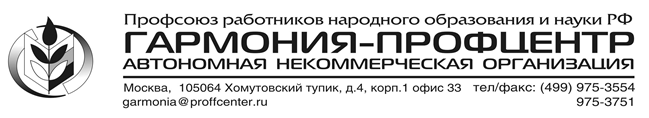 Уважаемые коллеги!КРЫМ ЖДЕТ ВАС! АЛУШТА,пансионат с лечением «ЖЕМЧУЖИНА».В одном из самых прекрасных городов Южного берега Крыма, настоящей жемчужине, в городе Алушта, находится пансионат с лечением «Жемчужина», введеный в действие к летнему сезону 2000 года. Пансионат расположен в тихом, уютном районе города, откуда открывается великолепный вид на безбрежное синее море и величественные дикие горы.Размещение: 1-комнатные 1, 2-х, 3-х местные номера со всеми удобствами и лоджией. Четырехэтажный корпус построен в 2000 году.Все номера оснащены цветными телевизорами, междугородними телефонами, холодильниками с мини-барами, душевыми и санузлами. Круглосуточно подаётся горячая вода от гелиосистемы.К услугам отдыхающих: две сауны с бассейном, бильярдная, кафе-бар, столовая.Питание: 3-ех  разовое, заказное меню.Пляж пансионата находится в черте города, доставка отдыхающих осуществляется комфортабельными микроавтобусами. Пляж мелко-галечный с теневыми навесами. Имеются топчаны, раздевалки, душевые. Работает прокат зонтов, матрасов, кафе-бар.ВНИМАНИЕ! ЭКСКЛЮЗИВ!ТОЛЬКО ПОКУПАЯ ПУТЕВКУ У НАС, ВЫ ПОЛУЧАЕТЕ БЕСПЛАТНЫЕ ПРОЦЕДУРЫ!(подробности на сайтеwww.proffcenter.ru)Для поддержания здоровья, квалифицированные специалисты предложат Вам лечебные процедуры: массаж; галокамеру (соляная пещера); физиотерапию; лазеротерапию; аэрофитотерапию; бальнеотерапию.График отдыха и стоимость путевокЗаявки принимаются!Для бронирования путевок просим направлять заявку (форма заявки прилагается)E-mail:garmonia@proffcenter.ruЗАЯВКАНеобходимый пакет документов для оплаты отдыха будет выслан после получения заявки.Дополнительная информация  размещена на сайте: http://www.proffcenter.ruТел./факс: (499) 975-35-54E-mail:garmonia@proffcenter.ru№заездаДаты заездаСтоимость взрослой путевкиСтоимость детской путевки (до 15 лет)21.07.- 01.08.14 отъезд 02.08 до 12.0019 650-00  15 750-0002.08.-13.08.14отъезд 14.08 до 12.0019 650-00  15 750-0014.08.-25.08.14отъезд 26.08 до 12.0019 650-00  15 750-0026.08.- 06.09.14отъезд 07.09 до 12.0018 000-00  14 400-0017.09.- 18.09.14отъезд 19.09 до 12.0018 000-00  14 400-0019.09 - 30.09.14отъезд 01.10 до 12.0018 000-00  14 400-00Пансионат «Жемчужина», город АлуштаПансионат «Жемчужина», город АлуштаПансионат «Жемчужина», город АлуштаПансионат «Жемчужина», город АлуштаПансионат «Жемчужина», город АлуштаПансионат «Жемчужина», город АлуштаПансионат «Жемчужина», город АлуштаПансионат «Жемчужина», город АлуштаПансионат «Жемчужина», город АлуштаДата заезда: Дата заезда: Дата заезда: Дата заезда: Дата заезда: Дата заезда: Дата заезда: Дата заезда: Дата заезда: Организация (полное наименование):Организация (полное наименование):Организация (полное наименование):Организация (полное наименование):Организация (полное наименование):Организация (полное наименование):Организация (полное наименование):Организация (полное наименование):Организация (полное наименование):Регион РФ:Регион РФ:Регион РФ:Регион РФ:Регион РФ:Регион РФ:Регион РФ:Регион РФ:Регион РФ:Ф.И.О.(полностью)отдыхающих:Ф.И.О.(полностью)отдыхающих:Ф.И.О.(полностью)отдыхающих:Ф.И.О.(полностью)отдыхающих:Ф.И.О.(полностью)отдыхающих:Ф.И.О.(полностью)отдыхающих:Ф.И.О.(полностью)отдыхающих:Ф.И.О.(полностью)отдыхающих:Ф.И.О.(полностью)отдыхающих:1.1.1.1.1.1.1.1.1.Дата рождения:Дата рождения:Дата рождения:Дата рождения:Телефон/ФаксТелефон/ФаксТелефон/ФаксТелефон/ФаксE-mail2.2.2.2.2.2.2.2.2. Дата рождения: Дата рождения: Дата рождения: Дата рождения:Телефон/ФаксТелефон/ФаксТелефон/ФаксТелефон/ФаксE-mailКонтактное лицо:Контактное лицо:Контактное лицо:Контактное лицо:Контактное лицо:Контактное лицо:Контактное лицо:Контактное лицо:Контактное лицо:Телефон/Факс:Телефон/Факс:Телефон/Факс:Телефон/Факс:Телефон/Факс:E-mail:E-mail:E-mail:E-mail:Форма оплаты (подчеркнуть):Форма оплаты (подчеркнуть):Форма оплаты (подчеркнуть):Форма оплаты (подчеркнуть):Форма оплаты (подчеркнуть):Форма оплаты (подчеркнуть):Форма оплаты (подчеркнуть):Форма оплаты (подчеркнуть):Форма оплаты (подчеркнуть):1.Физические лица -  оплата за путевки.1.Физические лица -  оплата за путевки.1.Физические лица -  оплата за путевки.1.Физические лица -  оплата за путевки.1.Физические лица -  оплата за путевки.1.Физические лица -  оплата за путевки.1.Физические лица -  оплата за путевки.1.Физические лица -  оплата за путевки.1.Физические лица -  оплата за путевки.2. Юридические лица - оплата за путевки.2. Юридические лица - оплата за путевки.2. Юридические лица - оплата за путевки.2. Юридические лица - оплата за путевки.2. Юридические лица - оплата за путевки.2. Юридические лица - оплата за путевки.2. Юридические лица - оплата за путевки.2. Юридические лица - оплата за путевки.2. Юридические лица - оплата за путевки.Реквизиты (для оформления договора и др.) юридического лица:Реквизиты (для оформления договора и др.) юридического лица:Реквизиты (для оформления договора и др.) юридического лица:Реквизиты (для оформления договора и др.) юридического лица:Реквизиты (для оформления договора и др.) юридического лица:Реквизиты (для оформления договора и др.) юридического лица:Реквизиты (для оформления договора и др.) юридического лица:Реквизиты (для оформления договора и др.) юридического лица:Реквизиты (для оформления договора и др.) юридического лица:Юридический адрес:Юридический адрес:Фактический адрес:Фактический адрес:Расчетный счет:Расчетный счет:БИКИННКППАдрес для почтовых отправлений (физические лица):Адрес для почтовых отправлений (физические лица):Адрес для почтовых отправлений (физические лица):Адрес для почтовых отправлений (физические лица):Адрес для почтовых отправлений (физические лица):Адрес для почтовых отправлений (физические лица):Адрес для почтовых отправлений (физические лица):Адрес для почтовых отправлений (физические лица):Адрес для почтовых отправлений (физические лица):Особые примечания:Особые примечания:Особые примечания:Особые примечания:Особые примечания:Особые примечания:Особые примечания:Особые примечания:Особые примечания: